Załącznik nr 1 do SWZ. Data: ....................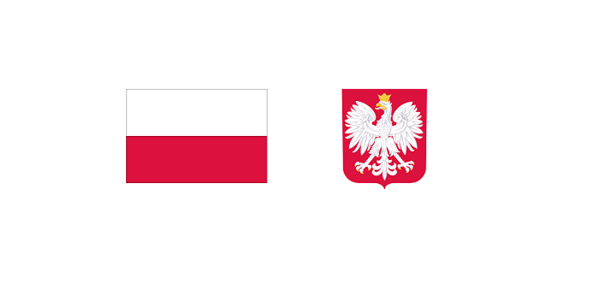 OFERTA - FORMULARZ OFERTOWY  W trybie podstawowym realizowanym na podstawie art. 275 pkt 1 ustawy pzp  p.n.  „ Rozbudowa i przebudowa strzelnicy sportowej w Pińczowie „Dofinansowano ze środków Funduszu Rozwoju Kultury Fizycznej – Zadania Inwestycyjnego w ramach Programu Sportowa Polska – Program Rozwoju Lokalnej Infrastruktury Sportowej – Edycja 2022Oznaczenie zamawiającego: ZP.271.32.2023Nazwa Wykonawcy:       	........................................................................................................................................	........................................................................................................................................Siedziba Wykonawcy (lidera):	.........................................................................................................................................(ulica, nr domu, nr lokalu) ……………………………...........................................................................................................(kod, miejscowość, województwo, powiat)Dane identyfikujące (przykładowo NIP, PESEL, REGON, KRS):  ...................................Adres korespondencyjny Wykonawcy:.................................................................................................................................(nazwa).........................................................................................................................................(ulica, nr domu, nr lokalu) ……………………………...........................................................................................................(kod, miejscowość, województwo, powiat).........................................................................................................................................(adres internetowy, e-mail, skrzynka EPUAP)Wykaz i opis udzielonych pełnomocnictw do niniejszego postępowania / składanych dokumentów i oświadczeń/oferty:…………………………………………….............................……………………………………………………………………………………………………………………………………...........................………………………………….…...W przypadku złożenia oferty przez konsorcjum (oferta wspólna składana przez kilku wykonawców) w górnej części wypełnia ją „lider”/wykonawca, ustanowiony jako pełnomocnik. Poniżej zaś obowiązkowo należy wypełnić niniejsze zestawienie identyfikujące pozostałych wykonawców.W przypadku oferty składanej przez konsorcjum w pozycji „nazwa Wykonawcy*(ów*)” Wykonawca wpisuje nazwę konsorcjum i nazwę pełnomocnika, w pozostałych pozycjach dotyczących „adresu Wykonawcy(…ów)” - dane Pełnomocnika konsorcjum. W przypadku oferty wspólnej (konsorcjum) należy także wypełnić zestawienie tabelaryczne wskazując pełne nazwy wykonawców i ich adresy.	Oferujemy wykonywanie przedmiotu zamówienia w zakresie określonym specyfikacją warunków zamówienia (SWZ) w wysokości (cena ryczałtowa, obejmująca pełny zakres przedmiotu zamówienia opisanego w swz i załącznikach):Cena netto : …..………………………………………………………………………………. zł   podatek VAT (%) ……………            …………… kwota : …..….…………..…………………….………………….. zł   Cena brutto : …..….…………………………………………………………..………………. zł   (słownie : ……….………………………………………………………………………………. zł)Przedmiot zamówienia, zasady wyceny zostały przez zamawiającego opisane w treści SWZ                                     i nie zgłaszamy żadnych uwag i zastrzeżeń związanych z przygotowanym przez zamawiającego opisem. W przypadku wyboru naszej oferty deklarujemy realizację zamówienia zgodnie ze wszystkimi wymaganiami zamawiającego i przepisami prawa, treścią oferty, w terminie zakreślonym niniejszą SWZ. Udzielamy gwarancji i rękojmi (zrównuje się oba okresy) na wykonane zamówienie na okres  ................. miesięcy licząc od daty podpisania końcowego protokołu odbioru (Uwaga: wg SWZ minimalny okres gwarancji/rękojmi to 36 miesięcy – wymaganie obowiązujące w tym postępowaniu). Oświadczamy, że w przypadku nie wypełnienia ww. pozycji deklarujemy, że udzielamy 36 miesięcznej gwarancji i rękojmi zgodnie z warunkami zawartym w SWZ.Zobowiązuję*(emy*) się realizować przedmiot zamówienia w terminie : od podpisania umowy pomiędzy zamawiającym a wykonawcą do ……………….4. Oświadczamy, że:Gwarantuję*(my*) wykonanie całości niniejszego zamówienia zgodnie z treścią: SWZ, wyjaśnień do SWZ oraz jej modyfikacji,Termin związania ofertą zgodnie z wymaganiami swz – 30 dni.5. Akceptuję*(emy*) bez zastrzeżeń opis przedmiotu zamówienia, wymagania zawarte w SWZ oraz projekt umowy załączony do SWZ i zobowiązujemy się do podpisania umowy na warunkach i zasadach obowiązujących w tym postępowaniu. 6. W przypadku uznania mojej*(naszej*) oferty za najkorzystniejszą zobowiązuję*(emy*) się zawrzeć umowę w miejscu i terminie wskazanym przez zamawiającego. Przed zawarciem umowy zobowiązujemy się wnieść zabezpieczenie należytego wykonania zamówienia na warunkach i zasadach wskazanych w SWZ i projekcie umowy.7. Wadium wniesione do niniejszego postępowania należy zwrócić w następujący sposób:  ……………………………………………….na nr konta………………………………………………………………………………..8. Osobą wyznaczoną do kontaktów w sprawie zawarcia umowy jest……………….……………….Sposób kontaktu:e-mail: ………………………….Adres do korespondencji/jeżeli jest inny: ……………………………………………………………………………………………9. Żadna z informacji zawarta w ofercie nie stanowią tajemnicy przedsiębiorstwa
w rozumieniu przepisów o zwalczaniu nieuczciwej konkurencji***) / wskazane poniżej informacje zawarte w ofercie stanowią tajemnicę przedsiębiorstwa w rozumieniu przepisów ustawy o zwalczaniu nieuczciwej konkurencji i w związku z niniejszym nie mogą być one udostępniane, w szczególności innym uczestnikom postępowania****):Uwaga:***) Przez tajemnicę przedsiębiorstwa rozumie się informacje techniczne, technologiczne, organizacyjne przedsiębiorstwa lub inne informacje posiadające wartość gospodarczą, które jako całość lub w szczególnym zestawieniu i zbiorze ich elementów nie są powszechnie znane osobom zwykle zajmującym się tym rodzajem informacji albo nie są łatwo dostępne dla takich osób, o ile uprawniony do korzystania z informacji lub rozporządzania nimi podjął, przy zachowaniu należytej staranności, działania w celu utrzymania ich w poufności (DZ. U z dnia 24 sierpnia 2018 r poz. 1637).****) Wykonawca załączy niniejsze oświadczenie, tylko wtedy, gdy zastrzeże w ofercie, iż któreś z informacji zawartych w ofercie stanowią tajemnicę przedsiębiorstw oraz wykaże, iż zastrzeżone informacje stanowią tajemnicę przedsiębiorstwa. Wykonawca nie może zastrzec informacji, o których mowa w art. 222 ust. 5 Pzp.10. Jeżeli wykonawca złożył ofertę, której wybór prowadziłby do powstania u zamawiającego obowiązku podatkowego zgodnie z ustawą z dnia 11 marca 2004 r. o podatku od towarów i usług (Dz. U. z 2018 r. poz. 2174, z późn. zm.), dla celów zastosowania kryterium ceny lub kosztu zamawiający dolicza do przedstawionej w tej ofercie ceny kwotę podatku od towarów i usług, którą miałby obowiązek rozliczyć.W związku z wystąpieniem takiego przypadku w ofercie, wykonawca ma obowiązek:1)	poinformowania zamawiającego, że wybór jego oferty będzie prowadził do powstania u zamawiającego obowiązku podatkowego; TAK/NIE2)	wskazania nazwy (rodzaju) towaru lub usługi, których dostawa lub świadczenie będą prowadziły do powstania obowiązku podatkowego; ………………………………………………………………………. (nazwa – rodzaj)3)	wskazania wartości towaru lub usługi objętego obowiązkiem podatkowym zamawiającego, bez kwoty podatku; …………………………………………………… (wartość towaru lub usługi) ………………………..4)	wskazania stawki podatku od towarów i usług, która zgodnie z wiedzą wykonawcy, będzie miała zastosowanie; ……………………………………. (wskazanie stawki podatku od towaru i usługi) …………….11. Czy Wykonawca jest mikroprzedsiębiorstwem bądź małym lub średnim przedsiębiorstwem?       Mikroprzedsiębiorstwo       Małe przedsiębiorstwo       Średnie przedsiębiorstwa        Jednoosobowa działalność gospodarcza       Osoba fizyczna nie prowadząca działalności gospodarczej       inny rodzaj (proszę o zakreślenie właściwej odpowiedzi)Por. zalecenie Komisji z dnia 6 maja 2003 r. dotyczące definicji mikroprzedsiębiorstw oraz małych i średnich przedsiębiorstw (Dz.U. L 124 z 20.5.2003, s. 36). Te informacje są wymagane wyłącznie do celów statystycznych. Mikroprzedsiębiorstwo: przedsiębiorstwo, które zatrudnia mniej niż 10 osób i którego roczny obrót lub roczna suma bilansowa nie przekracza 2 milionów EUR.Małe przedsiębiorstwo: przedsiębiorstwo, które zatrudnia mniej niż 50 osób i którego roczny obrót lub roczna suma bilansowa nie przekracza 10 milionów EUR.Średnie przedsiębiorstwa: przedsiębiorstwa, które nie są mikroprzedsiębiorstwami ani małymi przedsiębiorstwami i które zatrudniają mniej niż 250 osób i których roczny obrót nie przekracza 50 milionów EUR lub roczna suma bilansowa nie przekracza 43 milionów EUR.OŚWIADCZENIE DOTYCZĄCE PODANYCH INFORMACJI:Oświadczam, że informacje podane w ww oświadczeniach są aktualne i zgodne z prawdą oraz zostały przedstawione z pełną świadomością konsekwencji wprowadzenia zamawiającego w błąd przy przedstawianiu informacji.…………….……. (miejscowość), dnia ………….……. r. 							………………………………………… (podpis)Załącznikami do niniejszej oferty są:................................................................................ – ................................................................................ –................................................................................ –................................................................................ –................................................................................ – ................................................................................ –................................................................................ –.................................................................miejscowość, data                                          .............................................................................                         podpis WykonawcyL.p.WYKONAWCA W KONSORCJUM (OFERTA WSPÓLNA) NAZWA FIRMYDane identyfikujące – adres, nr dokumentu rejestrowego, NIP, REGON, …lp.Oznaczenie rodzaju (nazwy) informacjiStrony w ofercie (wyrażone cyfrą) lub oddzielna części oferty (proponowane rozwiązanie)Strony w ofercie (wyrażone cyfrą) lub oddzielna części oferty (proponowane rozwiązanie)lp.Oznaczenie rodzaju (nazwy) informacjiOdDo